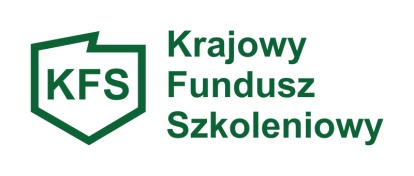 Załącznik nr 6- składa każdy wnioskodawca..………….………………………………………..                      (nazwa pracodawcy)Wykaz osób,, które mają zostać objęte działaniami finansowymi z udziałem środków z Krajowego Funduszu SzkoleniowegoUWAGA: Liczbę tabel należy dostosować do liczby uczestników wskazanych  do objęcia wsparciem.                Na poszczególne formy wsparcia należy złożyć odrębne tabel Instrukcja wypełnienia  tabeliNazwa wsparcia – należy wpisać pełną nazwę kursu, egzaminu, studiów podyplomowych, badań lekarskich. * kol. 5 – dotyczy PRIORYTETU 2 tj. np. deficyt - grupa zawodowa: magazynierzy; zawód: kierowca operator wózków jezdniowych(widłowych); Kod zawodu: 834401…………………………………………/pieczęć imienna i podpis wnioskodawcy lub    osoby uprawnionej do reprezentowania wnioskodawcy, bądź czytelnie imię i nazwisko/Nazwa wsparcia Nazwa wsparcia Lp.Nazwisko i imięPracownik zgodnie z zawartą umową  zatrudniony jest  na stanowisku pracy(w przypadku pracodawcy wpisać –
 nie dotyczy)Priorytetwydatkowania środków KFS (uczestnika można przypisać tylko do jednego priorytetu) Dotyczy PRIORYTETU  2*Należy wpisaćGrupę zawodową, nazwę zawodu deficytowegooraz6-ciocyfrowy kod zawodu deficytowego1Grupa zawodowa:Zawód:                    Kod zawodu:   234…